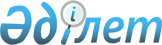 Қазақстан Республикасы Президентінің "2000 жылды Мәдениетті қолдау жылы деп жариялау туралы" 1999 жылғы 28 желтоқсандағы Жарлығын жүзеге асыру туралыҚазақстан Республикасы Үкіметінің Қаулысы 2000 жылғы 31 қаңтар N 142

      Қазақстан Республикасы Президентінің "2000 жылды Мәдениетті қолдау жылы деп жариялау туралы" 1999 жылғы 28 желтоқсандағы N 316 U990316_ Жарлығына сәйкес Қазақстан Республикасының Үкіметі қаулы етеді: 

      1. Мәдениетті қолдау жылын өткізу жөніндегі мемлекеттік комиссия құрылсын. 

      2. Қоса беріліп отырған: 

      1) Мәдениетті қолдау жылын өткізу жөніндегі мемлекеттік комиссияның құрамы; 

      2) Мәдениетті қолдау жылын өткізу жөніндегі іс-шаралардың жоспары бекітілсін. 

      3. Облыстардың, Астана және Алматы қалаларының әкімдері, орталық атқарушы органдар Мәдениетті қолдау жылын өткізу жөніндегі тиісті комиссияларды құрсын. 

      4. Мәдениетті қолдау жылы бойынша іс-шараларды қаржыландыру 2000 жылға арналған бюджетте тиісті мемлекеттік мекемелерге - бағдарламалардың әкімшілеріне көзделген қаражат есебінен және шегінде жүзеге асырылсын.     5. Облыстардың, Астана және Алматы қалаларының әкімдеріне 2000 жылға арналған жергілікті бюджеттердің шығыстарында Мәдениетті қолдау жылын өткізу жөніндегі іс-шараларды қаржыландыруды көздеу ұсынылсын.     6. Осы қаулы қол қойылған күнінен бастап күшіне енеді.     Қазақстан Республикасының       Премьер-Министрі                                     Қазақстан Республикасы                                     Үкіметінің                                     2000 жылғы 31 қаңтардағы                                     N 42 қаулысымен бекітілген                Мәдениетті қолдау жылын өткізу жөніндегі                     мемлекеттік комиссияның                           Құрамы     Кекілбаев Әбіш              - Қазақстан Республикасының     Кекілбайұлы                   Мемлекеттік хатшысы, төраға                                   (келісім бойынша)     Сәрсенбаев Алтынбек         - Қазақстан Республикасының     Сәрсенбайұлы                  Мәдениет, ақпарат және қоғамдық                                   келісім министрі, орынбасар     Атрушкевич Павел            - Қазақстан халықтары Ассамблеясы     Александрович                 төрағасының орынбасары, Қазақстан                                   Республикасы Парламентінің                                   сенаторы, орынбасар (келісім бойынша)     Асқаров Әлібек              - Қазақстан Республикасының     Асылбайұлы                    Мәдениет, ақпарат және қоғамдық                                   келісім министрлігі Департаментінің                                   директоры, хатшы                      Комиссия мүшелері:     Абайділдин Талғатбек        - Шығыс Қазақстан облысы әкімінің     Жәмшитұлы                     орынбасары     Абдрахманов Сауытбек        - мәдениеттанушы     Айтқожина Нағима            - Қазақстан Республикасы Ұлттық     Әбенқызы                      Ғылым Академиясының президенті     Алексий (Кутепов Андрей     - Алматы және Астана архиепископы     Николаевич)                    (келісім бойынша)     Аманшаев Ермек              - Қазақстан Республикасы      Әмірханұлы                    Премьер-Министрі Кеңсесінің Аймақтық                                   даму және әлеуметтік сала бөлімі                                   меңгерушісінің орынбасары -                                   әлеуметтік сала секторының меңгерушісі     Артығалиев Мәди             - Қазақстан Республикасы      Әдиұлы                        Премьер-Министрінің кеңесшісі     Арын Ерлан                  - Қазақстан Республикасының Білім     Мұхтарұлы                     және ғылым бірінші вице-министрі     Әлімбай Нұрсан              - Қазақстан Республикасы Мемлекеттік                                   музейінің директоры     Әмірханова Жібек            - Алматы облысы әкімінің орынбасары     Әмірханқызы         Әнес Ғарифолла              - Қазақстан Республикасының қуғын-сүргін     Қабдолқайырұлы                көрген зиялыларының мұраларын                                   зерттейтін "Арыс" қорының президенті                                   (келісім бойынша)     Әубәкірова Жәния            - Құрманғазы атындағы Алматы     Яхияқызы                      мемлекеттік консерваториясының                                   ректоры     Байпақов Карл               - Қазақстан Республикасы Білім және     Молдахметұлы                  ғылым министрлігінің Ә.Х.Марғұлан                                   атындағы Археология институтының                                   директоры     Бектұрғанов Нұралы          - Қазақстан Республикасының     Сұлтанұлы                     Мәдениет, ақпарат және қоғамдық                                   келісім вице-министрі     Бектұрғанов Серік           - Қостанай облысы әкімінің     Шыңғысұлы                     орынбасары     Бердіғалиева Роза           - Қазақстан Республикасының     Аманғалиқызы                  Кітапханашылары ассоциациясының                                   президенті, Қазақстан Республикасы                                   Ұлттық кітапханасының бас директоры     Бортник Михайл              - Маңғыстау облысы әкімінің     Михайлович                    орынбасары     Гаценко Людмила             - Астана қаласындағы "Алтын дән"     Ивановна                      ансамблінің жетекшісі (келісім бойынша)     Гурский Анатолий            - "Казахстанская правда" газеті" ашық     Степанович                    акционерлік қоғамының президенті     Ғазизов Ғинаят              - "Қазмырыш" ашық акционерлік     Қапышұлы                      қоғамының вице-президенті                                   (келісім бойынша)     Ерімбетов Нұрлан            - Қызылорда облысы әкімінің     Кенжебекұлы                   орынбасары     Еркінбеков Серік            - Қазақстан Композиторлар одағы     Жексембекұлы                  басқармасының бірінші хатшысы                                   (келісім бойынша)     Жақсыбеков Серік            - "Цесна" корпорациясы" жабық     Ырыскелдіұлы                  акционерлік қоғамы басқармасының                                   төрағасы                                   (келісім бойынша)       Жалмағамбетова Светлана     - Ақмола облысы әкімінің орынбасары     Жақиянқызы              Жұмағұлов Бақытжан          - Қазақстан Республикасы Инженерлік     Тұрсынұлы                     академиясының президенті                                   (келісім бойынша)     Кәрібжанов Қайрат           - Қазақстан Республикасының Көлік     Сәлімұлы                      және коммуникациялар бірінші                                   вице-министрі     Ким Владимир                - "Қазақмыс" корпорациясы" ашық     Сергеевич                     акционерлік қоғамының президенті                                   (келісім бойынша)     Коржова Наталья             - Қазақстан Республикасының Қаржы     Артемовна                     вице-министрі     Көшербаев Қырымбек          - Қазақстан Республикасының Білім     Елеуұлы                       және ғылым министрі     Қабжанов Хайролла           - Қарағанды облысы әкімінің     Бірәліұлы                     орынбасары     Қаппаров Нұрлан             - Қазақстан Республикасы Энергетика,     Жамбылұлы                     индустрия және сауда вице-министрі     Карабалин Ұзақбай           - "Қазақойл" ұлттық мұнайгаз     Сүлейменұлы                   компаниясы" жабық акционерлік                                   қоғамының бірінші вице-президенті                                   (келісім бойынша)     Қасейінов Дүйсен            - Қазақстан Республикасының     Қорабайұлы                    Мәдениет, ақпарат және қоғамдық                                   келісім министрлігі Мәдениет                                   комитетінің төрағасы     Қозыбаев Манаш              - Қазақстан Республикасы Білім және     Қабашұлы                      ғылым министрлігінің Ш.Уәлиханов                                   атындағы Тарих және этнология                                   институтының директоры     Қошанов Аманжол             - Қазақстан Республикасы Ұлттық     Қошанұлы                      Ғылым академиясының Қоғамдық                                   және гуманитарлық ғылымдар                                   бөлімшесінің академик-хатшысы     Құл-Мұхаммед Мұхтар         - Қазақстан Республикасы     Абрарұлы                      Парламентінің сенаторы (келісім                                   бойынша)     Құлшар Мәлік                - Батыс Қазақстан облысы әкімінің     Иманқұлұлы                    орынбасары     Құлыбаев Асқар              - "Жібек жолы - Қазақстан" ұлттық     Алтынбекұлы                   компаниясы" жабық акционерлік                                   қоғамдық президенті                                   (келісім бойынша)     Құсайынов Амангелді         - Л.Н.Гумилев атындағы Еуразия     Құсайынұлы                    университетінің ректоры     Машкевич Александр          - "Еуразия банкі" ЖАҚ директорлар     Антонович                     кеңесінің төрағасы (келісім бойынша)     Мәмбетов Әзірбайжан         - Қазақстан театр қайраткерлері     Мәдиұлы                       одағының президенті (келісім бойынша)     Мергенов Еркін              - Қазақстан Суретшілер одағы     Тілекұлы                      басқармасының төрағасы                                   (келісім бойынша)     Монтақаев Қалдыбай          - Қазақстан Республикасы Сәулетшілер     Жұмағалиұлы                   одағының президенті                                   (келісім бойынша)     Мұсақожаева Айман           - Қазақ ұлттық музыка академиясының     Қожабекқызы                   ректоры     Мұрсалиева Тасқира          - Атырау облысы әкімінің орынбасары     Қабиқызы          Мұхамеджанов Төлеген        - Астана қаласы әкімінің орынбасары,     Мұхамеджанұлы                 "Рухани келісім конгресі" қорының                                   президенті     Мыңбай Дархан               - Оңтүстік Қазақстан облысы әкімінің     Қамзабекұлы                   орынбасары     Мырзахметов Абылай          - "Қазақстан темір жолы"     Исабекұлы                     республикалық мемлекеттік                                   кәсіпорнының бас директоры     Найманбаев Қалдарбек        - Дүниежүзілік қазақтар     Найманбайұлы                  қауымдастығы төрағасының бірінші                                   орынбасары (келісім бойынша)     Нәрібаев Көпжасар           - Әл-Фараби атындағы Қазақ     Нәрібайұлы                    мемлекеттік ұлттық университетінің                                   ректоры     Никандров Владимир          - Солтүстік Қазақстан облысы әкімінің     Петрович                      орынбасары     Омарбекова Рымбала          - Қарағанды облыстық мәдениет,     Кенжебалақызы                 ақпарат және қоғамдық келісім                                   басқармасының бастығы     Омаров Жанай                - Қазақстан Республикасы Мәдениет,     Сейітжанұлы                   ақпарат және қоғамдық келісім                                   министрлігі Департаментінің                                   директоры     Омаров Марат                - әнші, сазгер, Дарынды балаларды                                   қолдау қорының президенті                                   (келісім бойынша)     Оразалин Нұрлан             - Қазақстан Жазушылар одағы     Мірқасымұлы                   басқармасының бірінші                                   хатшысы (келісім бойынша)     Рәтбек қажы                 - Қазақстан мұсылмандары діни     Нысанбайұлы                   басқармасының мүфтиі                                   (келісім бойынша)     Сақыпов Нұрлан              - "Қазақтелеком" ашық акционерлік     Заркешұлы                     қоғамының президенті (келісім бойынша)     Самақова Айткүл             - Қазақстан Республикасының     Байғазықызы                   министрі, Президентінің жанындағы                                   Отбасы және әйелдер істері жөніндегі                                   ұлттық комиссиясының төрайымы     Сәрсеков Бексұлтан          - Қазақстан Республикасының Ішкі     Сәрсекұлы                     істер вице-министрі     Сейдімбек Ақселеу           - жазушы, мәдениеттанушы     Сланұлы     Сералиев Бақыт              - Аукциондар мен көрмелердің     Исқақұлы                      республикалық дирекциясының                                   директоры     Серкебаев Ермек             - Қазақстан музыка қайраткерлері                                   одағының президенті (келісім бойынша)     Смағұлов Максим             - Қазақстан Республикасы      Жұмабайұлы                    Кинематографистер одағының                                   президенті (келісім бойынша)     Смайыл Ержұман              - "Егемен Қазақстан" газетінің бас                                   редакторы     Теменов Талғат              - Т.Жүргенов атындағы Алматы театр                                   және кино институтының ректоры     Тоғысов Әмірбек             - Қазақстан Республикасы Қорғаныс     Әнуарұлы                      министрінің орынбасары     Түменова Бақтылы            - Павлодар облысы әкімінің     Ниязбекқызы                   орынбасары     Уәлиханов Шота              - Қазақ тарихи және мәдени     Ыдырысұлы                     ескерткіштерін қорғау қоғамының                                   төрағасы (келісім бойынша)     Үпішев Ерлан                - "ҚазТрансОйл" ұлттық компаниясы"     Елемесұлы                     жабық акционерлік қоғамының                                   бірінші вице-президенті (келісім                                   бойынша)     Фельд Евгений               - "KEGOC" ашық акционерлік     Давыдович                     қоғамының бірінші вице-президенті                                   (келісім бойынша)     Ыбыраев Әділ                - Алматы қаласы әкімінің орынбасары     Жүнісұлы     Ыбыраев Шәкір               - Қазақстан Республикасы Білім және                                   ғылым министрлігінің М.Әуезов                                   атындағы Әдебиет және өнер                                   институтының директоры     Ыдырысов Ерлан              - Қазақстан Республикасының Сыртқы     Әбілфайызұлы                  істер министрі

                                     Қазақстан Республикасы                                     Үкіметінің 2000 жылғы                                     31 қаңтардағы N 142                                     қаулысымен бекітілген 



 

           Мәдениетті қолдау жылын өткізу жөніндегі іс-шаралар                             жоспары  _______________________________________________________________________Р/б           Іс-шаралар                  ! Орындау !   ОрындалуынаN                                           мерзімі      жауаптылар  _______________________________________________________________________                        Ұйымдастыру іс-шаралары1. Қазақстан Республикасы Президентінің     2000     Орталық атқарушы    "2000 жылды Мәдениетті қолдау жылы       жылдың   органдар, облыс.    деп жариялау туралы" Жарлығын жүзеге     ақпаны   тардың және Астана,    асыру жөніндегі іс-шаралар жоспарларын            Алматы қалаларының    әзірлеу                                           әкімдері2. Секциялардың құрамдарын және олардың     -//-     Мемлекеттік    жұмыс жоспарларын бекіту                          комиссия3. Мәдениетті қолдау жылының эмблемасын     -//-     Бұл да сол    әзірлеу, бекіту және оны барлық мүд.              делі ұйымдарға, бұқаралық ақпарат    құралдарына тарату4. Ұлттық мәдениеттің мәселелерін жан-      сәуір    Бұл да сол    жақты талқылай отырып, шығармашылық             одақтардың өкілдері мен көрнекті    әдебиет пен өнер қайраткерлерінің    қатысуымен "дөңгелек үстел" өткізу5. Мәжілістер дайындау және Жылды өткізу    есеп     Мемлекеттік    жөніндегі іс-шаралар жоспарының орын.    беру     комиссияның хатшысы    далу барысы туралы секциялардың, об.    - тоқсан    лыстар, Астана мен Алматы қалалары      сайын,    әкімдерінің есептерін Мемлекеттік      мәжілістер -    комиссияның қарауына енгізу             ақпан,                                            шілде,                                            қазан6. Мынадай:                                жыл       Мәдениет, ақпарат    - "Қазақстан мәдениеті -                бойы      және қоғамдық    жалпыұлттық дамудың іргетасы";                    келісім министр.    - "Мәдениет ғасырлар тоғысында";                  лігі; Білім және    - "Әл-Фараби мұрасы және әлемдік                  ғылым министрлігі;    мәдениет";                                        шығармашылық одақ.    - "Тіл - рухани мәдениеттің                       тар (келісім бойынша)    жасаушысы";    - "Марғұлан оқулары"    ғылыми-практикалық конференция.    ларды дайындау және өткізу7. Мынадай:                               -//-       Мәдениет, ақпарат    - "Әлем мәдениетінің тұжырымдамасы                және қоғамдық    және ұлттық мәдениет дамуының                     келісім министрлігі    келешегі";    - "21-ғасыр табалдырығындағы    Қазақстандағы мәдениет және рухани    келісім";    - "Қазақстанның саяси өміріндегі          культурологиялық аспектілер және     масс-медиа факторы" тақырыптары    бойынша "дөңгелек үстелдер" өткізу8. Жұртшылық арасында "Қазақстан         ІІ тоқсан  Мәдениет, ақпарат    мәдениетінің мәселелері және келе.               және қоғамдық    шегі" атты республикалық социология.             келісім министрлігі    лық сауалдама жүргізу9. Жалпы ұлттық келісім және саяси        жыл       Мемлекеттік комиссия;    қуғын-сүргін құрбандарын еске алу,     бойы      Мәдениет, ақпарат    халық бірлігі мен ұлттық тарих,                  және қоғамдық келісім    ұрпақтар бірлігі мен сабақтастығы                министрлігі; Білім    жылдары жүргізілген жұмыстарды                   және ғылым министрлігі    жалғастыру, "Қазақстан - қара             шаңырағымыз", "Қазақстан тарихы:    зерттеулер, құжаттар","Қазақстан    тарихы: әдеби хроника" және     "Қазақстандағы этностар кітап    серияларын шығару                   Ақпараттық-насихаттық іс-шаралар10. "2000 жылды Мәдениетті қолдау жылы     ұдайы     Мәдениет, ақпарат және    деп жариялау туралы" Қазақстан Рес.              қоғамдық келісім    публикасы Президенті Жарлығының                  министрлігі    идеялары мен міндеттерін насихаттауды    және түсіндіруді ұйымдастыру11. Республикалық және аймақтық бұқара.   жыл бойы   Бұл да сол    лық ақпарат құралдары арқылы Мәде.         ниетті қолдау жылын өткізуге байланыс.    ты барлық іс-шараларға кең түрде    ақпараттық-насихаттық қолдауды    қамтамасыз ету. Осы мақсатта:    - мерзімді баспасөзде Жылдың тұрақты    айдарларымен және эмблемасымен    материалдар жариялауды;    - әдебиет және өнер қайраткерлерінің,    ұлттық-мәдениет орталықтары өкілдері.    нің қатысуымен арнаулы теле және радио    хабарларын беруді;    -"Хабар" агенттігінің және "Қазақстан-1"    арнасының ақпараттық бағдарламаларында    Жылға арналған телесюжеттердің тұрақты    берілуін ұйымдастыру12. Мәдени және рухани бағытта хабарлар     ІІ тоқсан  Мәдениет, ақпарат    тарататын республикалық "Руханият"                 және қоғамдық    атты жаңа телевизиялық арна ұйымдастыру            келісім министрлігі13. "Ұлттық дәстүр мәдениеті" (атауы        наурыз     Мәдениет, ақпарат    шартты) атты кітапшаны қазақ және                  және қоғамдық    орыс тілдерінде көп таралыммен                     келісім министр.    шығару және оны республиканың                      лігі; Көлік және    аймақтарына тарату                                 коммуникациялар                                                       министрлігі14. Барлық деңгейдегі әкімдердің, мем.      28 мамыр   Мәдениет, ақпарат    лекеттік органдар басшыларының,                    және қоғамдық     әдебиет және өнер қайраткерлерінің                 келісім министр.    қатысуымен Мәдениетті қолдау жылына                лігі; облыстар.    арналған жалпы республикалық                       дың, Астана және    телемарафон өткізу                                 Алматы қалаларының                                                       әкімдері15. Тақырыптық көрмелер, экспозициялар,      жыл бойы  Сыртқы істер    кездесулер және тағы басқа іс-шара.                министрлігі;    лар ұйымдастыру арқылы қазақ мәде.                 Мәдениет, ақпарат    ниетінің жетістіктерін ұйымдастыру                 және қоғамдық    арқылы қазақ мәдениетінің жетістік.                келісім министр.    терін насихаттаудың қолдағы бар                    лігі; шығармашылық    мүмкіншіліктерін таяу және                         одақтар    алыс шетелдерде кең түрде пайдалану                (келісім бойынша)16. Барлық республикалық және аймақтық       ұдайы     Мәдениет, ақпарат    кітапханаларда Жылға арналған тұ.                  және қоғамдық    рақты жұмыс істейтін көрмелер                      келісім министр.    ұйымдастыру                                        лігі; облыстардың                                                       Астана және Алматы                                                       қалаларының әкімдері17. Бұқаралық ақпарат құралдарында кең      жыл бойы   Облыс әкімдері;    түрде жариялай отырып, Мәдениетті                  Мәдениет, ақпарат    қолдау жылы аясында облыстарда                     және қоғамдық    жазушылар мен мәдениет қайраткер.                  келісім министрлігі;    лерінің аймақ жұртшылығымен                        шығармашылық    кездесулерін ұйымдастыру                           одақтар                                                        (келісім бойынша)18. Мәдени қазыналарды көпшілікке            -//-      Облыстардың    насихаттау мақсатымен және Жыл                     әкімдері    міндеттеріне сәйкес облыстық    музейлерін экспозицияларын    кеңейту және жаңалау19. Славян мәдениеті мен жазуының            мамыр      Мәдениет, ақпарат    күні шеңберінде Өскемен қаласында                   және қоғамдық    республикалық "Орыс фольклоры"                      келісім    фестивалін өткізу                                   министрлігі;                                                        Шығыс Қазақстан                                                        облысының әкімі                Рухани-эстетикалық бағыттағы іс-шаралар20. Л.Н.Гумилев атындағы Еуразия             наурыз     Білім және ғылым    университетінің базасында қоғамдық                  министрлігі;    халық мәдениеті университетін құру                  Мәдениет, ақпарат                                                        және қоғамдық                                                        келісім                                                         министрлігі21. Қазақ күйлерінің 50 компакт-дискісі.     2000-      Мәдениет, ақпарат    нен және қазақ әндерінің 50 компакт-     2001       және қоғамдық    дискісінен тұратын музыкалық сериялар   жылдар      келісім министр.    шығаруға кірісу                                     лігі; "Жібек жолы -                                                        Қазақстан" ұлттық                                                        компаниясы" ЖАҚ                                                        (келісім бойынша)22. Жас көрермендердің ана тілінде бейне.   -//-        Мәдениет, ақпарат    шығармаларға деген қажеттіліктерін                  және қоғамдық    қамтамасыз ету мақсатында республика                келісім министр.    телеарналарында көрсету үшін шетелдік               лігі; Сыртқы істер    100 үздік мультипликациялық фильмнің                министрлігі;    атауын анықтау және оларды қазақ тіліне             "ҚазТрансОйл"    аударуға кірісу                                     ұлттық компаниясы"                                                        ЖАҚ (келісім                                                        бойынша)23. Халықтың сұранымын қанағаттандыру мақ.   -//-       Мәдениет, ақпарат    сатында әлем кинематографиясының інжу-              және қоғамдық    маржандарын қазақ тілінде дубляждауды               келісім министр.    арттыру және қазақ киносының үздік                  лігі; Сыртқы    фильмдері жазылған бейне кассеталарын               істер министрлігі    шығаруды игеру24. Мемлекеттік "Елорда" баспасының база.    ұдайы      Мәдениет, ақпарат    сында қазақ мәдениетінің әдебиет                    және қоғамдық    ескерткіштерін "Алтын қор"                          келісім министр.    ("Золотой фонд") сериясымен шығаруды                лігі; "Қазақойл"       жалғастыра отырып, шетел классикасы                 ұлттық мұнай-газ    мен әлем мәдениетінің аса көрнекті                  компаниясы" ЖАҚ    туындыларының аудармаларын                          (келісім бойынша)    шығаруға кірісу25. Үш томдық "Қазақ күйлері" энциклопе.     жыл бойы   Мәдениет, ақпарат      диялық анықтамалығын, "Қазақтың                     және қоғамдық          халық әндерінің" бір томдығын                       келісім министр.    шығару                                              лігі; Көлік және                                                        коммуникациялар                                                         министрлігі26. Мұрағат материалдарының негізінде       ІҮ тоқсан   Мәдениет, ақпарат    "Қазақ элитасының эпистолярлық                      және қоғамдық    мұрасы" атты екі томдық жинақты                     келісім министр.    дайындау және басып шығару                          лігі; "Цесна"                                                        корпорациясы" ЖАҚ                                                        (келісім бойынша)27. "Қазақстан бейнелеу өнерінің             жыл бойы   Білім және ғылым    шеберлері" жинағын; "Бейнелеу                       министрлігі    өнеріндегі қазақтардың мәдени                         дәстүрлері" монографиясын дайындау    және басып шығару28. Париж қаласында ЮНЕСКО арқылы            І тоқсан   Сыртқы істер    "Қазақстанның алтыны" көрмесін                      министрлігі;    өткізу жөніндегі ұйымдық мәселелерді                Мәдениет, ақпарат    шешу                                                және қоғамдық                                                        келісім министрлігі29. Сәбит Мұқановтың туғанына 100 жыл       ІІІ тоқсан  Мәдениет, ақпарат    толуына арналған мерейтой шараларын                 және қоғамдық    дайындау және өткізу                                келісім министр.                                                        лігі; Қазақстан                                                        Жазушылар одағы                                                        (келісім бойынша);                                                        Солтүстік Қазақстан                                                        облысының әкімі;                                                        Сыртқы істер                                                         министрлігі30. Иса Байзақовтың туғанына 100 жыл        ІІ тоқсан   Мәдениет, ақпарат    толуына арналған мерейтой шараларын                 және қоғамдық         дайындау және өткізу                                келісім министр.                                                        лігі; Қазақстан                                                        Жазушылар одағы                                                        (келісім бойынша);                                                        Павлодар облысының                                                        әкімі31. Республиканың жоғары оқу орындарының    ұдайы       Білім және ғылым    оқыту жоспарына "Мәдениет ескерткіш.                министрлігі    терін қорғау", "Қазақстан халықтарының          мәдениеті", "Іскерлік қатынастың     мәдениеті" атты арнайы курстар енгізу32. Барлық жалпы білім беретін мектептерде,   сәуір     Білім және ғылым    колледждер мен жоғары оқу орындарында     мамыр     министрлігі    оқушылар мен студент жастар арасында    культуролог-мамандарды, әдебиет пен     өнер қайраткерлерін қатыстыра отырып,    "Мәдениет: мен және қоршаған әлем" атты    пікірталас сабақтарын өткізу33. "Студенттік көктем - 2000" республика.   ІІ тоқсан  Бұл да сол    лық жастар фестивалін өткізу34. Алматы қаласында Абылай ханға ескерткіш   -//-      Алматы қаласының    орнату                                              әкімі35. Аңырақай шайқасының 270 жылдығына         тамыз     Алматы және     арналған іс-шараларды дайындау және                 Жамбыл облыстары.    өткізу                                              ның әкімдері; Білім                                                        және ғылым                                                         министрлігі;                                                        Мәдениет, ақпарат                                                        және қоғамдық                                                        келісімминистрлігі;                                                        Қорғаныс                                                        министрлігі36. Қазақстан Республикасы Қарулы             маусым-   Қорғаныс    Күштерінің бөлімдерінде әскери әндер.     шілде    министрлігі    дің "Жас ұлан" ІҮ фестивалін дайындау         және өткізу37. Жыл аясында Ұлттық-мәдениет орталықтары.  маусым,   Мәдениет, ақпарат    ның "Қазақстан халықтарының мәдениеті"     шілде,   және қоғамдық          атты жазғы балалар маусымын "Оқжетпес"    тамыз     келісім    республикалық жастар лагерінің базасында            министрлігі    өткізу        Халықтық және профессионалдық өнерді дамыту жөніндегі                     іс-шаралар38. "Қазақстан-1" арнасында қазақстан          ұдайы    Мәдениет, ақпарат    мәдениетінің аса көрнекті қайраткерлері.            және қоғамдық    нің өмірі мен шығармашылығы туралы                  келісім министрлігі    бейнесюжеттер топтамаларын дайындау,                 телевизия хабарларының мәдениетті    қалыптастыру бағытындағы үрдісін арттыру39. Қазақстан облыстарының халық шығарма.      ІІ, ІІІ  Облыстар әкімдері;    шылығы республикалық телевизиялық          тоқсан.  Мәдениет, ақпарат    фестивалін өткізу                           дар     және қоғамдық                                                        келісім министрлігі40. Астана қаласында жас музыканттардың         наурыз  Білім және ғылым    ХХХІҮ республикалық конкурсын өткізу                министрлігі41. Кәсіптік білім жүйесі оқу орындарының      мамыр-   Білім және ғылым    оқушылары мен қызметкерлерінің әуесқой    қыркүйек  министрлігі    шығармашылығының байқауын өткізу         42. Ақындардың Республикалық айтысын           маусым   Астана қаласының    өткізу                                              әкімі; Мәдениет,                                                        ақпарат және                                                        қоғамдық келісім                                                        министрлігі43. Қазақстан Республикасы Президентінің      наурыз    Сыртқы істер    сапары бағдарламасының шеңберінде                   министрлігі;    Австрияда Қазақстан мәдениеті күндерін              Мәдениет, ақпарат    дайындау және өткізу                                және қоғамдық                                                        келісім министрлігі44. Қазақ өнерін насихаттау мақсатында        наурыз    Сыртқы істер    Германияда Қ.Қуанышбаев атындағы                    министрлігі;    Қазақ музыкалық драма театры труппа.                Астана қаласының    сының гастролін өткізу                              әкімі; Мәдениет                                                        ақпарат және                                                               қоғамдық келісім                                                        министрлігі45. Абай атындағы Мемлекеттік академиялық     ІІІ       Алматы қаласының    опера және балет театры ғимаратын        тоқсан     әкімі; Мәдениет,    жаңғыртуды және күрделі жөндеуді                    ақпарат және    аяқтау, оны пайдалануға беру                        қоғамдық келісім                                                        министрлігі46. Астана қаласындағы Теміржолшылардың      жыл бойы   Көлік және    мәдениет сарайын қайта жаңартуды                    коммуникациялар    аяқтау және осы ғимаратты Опера және                министрлігі    балет театрына беру47. Астана қаласындағы Қазақстан Респуб.    ІІ тоқсан   Астана қаласының    ликасы Мемлекеттік музейінің құрылысын              әкімі    аяқтау және пайдалануға беру48. Алматы қаласындағы Республикалық        жыл бойы    Алматы қаласының    ұйғыр музыкалық комедия театрының                   әкімі; Мәдениет,    күрделі жөндеуін аяқтау                             ақпарат және қо.                                                        ғамдық келісім                                                        министрлігі49. Ежелгі аймақтың мәдениетін көтеру        -//-       Оңтүстік    және оның тарихи маңызын арттыру                    Қазақстан облысы.    мақсатында Түркістан қаласында                      ның әкімі;    музыкалық драма театрын ұйымдастыру                 Мәдениет, ақпарат                                                        және қоғамдық                                                        келісім министрлігі50. Облыстық театрлар мен филармониялар.     -//-       Облыстардың    дың ғимараттарын күрделі жөндеуден                  әкімдері    өткізу51. Театр өнерін кең түрде насихаттау        -//-       Облыстардың    мақсатында театрлардың облыстарға                   әкімдері;    гастрольдік сапарларға шығуын және                  Мәдениет, ақпарат    олардың қойылымдарын көбейту                        және қоғамдық                                                        келісім министрлігі52. Облыстардағы, Астана мен Алматы          -//-       Облыстардың    қалаларындағы мемлекеттік музейлер                  әкімдері;    мен кітапханаларды компьютерлендіру.                Мәдениет, ақпарат    ге және оларды ақпараттық қамтамасыз                және қоғамдық    етуге кірісу                                        келісім министр.                                                        лігі; "Филипп                                                        Морис Қазақстан"                                                        ААҚ (келісім                                                        бойынша)53. Алматы қаласындағы Ықылас атындағы       -//-       Мәдениет, ақпарат    Республикалық халық музыка аспаптары                және қоғамдық    музейінің экспозициясын жаңалау                     келісім                                                        министрлігі54. Қорытындысы Астана қаласында шығары.    тамыз-      Облыстардың,    латын Қазақстан халықтары тілдерінің    қыркүйек    Астана және     облыстық және жалпыреспубликалық                    Алматы қалалары.    фестивальдерін дайындау және өткізу                 ның әкімдері;                                                        Мәдениет, ақпарат                                                        және қоғамдық                                                        келісім министрлігі55. Сирек кездесетін экспонат кітаптарды    жыл бойы    Сыртқы істер    жаңартушы-музей және кітапхана қызмет.              министрлігі;    керлерін оқыту, олардың біліктілігін                Мәдениет, ақпарат    арттыру және стажерлықтан өткізу сала.              және қоғамдық    сында ISЕSСО-мен (Ислам Конференциясы               келісім министрлігі    Ұйымы жанындағы Білім, ғылым және      мәдениет жөніндегі ұйым) ынтымақтас.    тық бағдарламасын әзірлеу56. Қазақстанның мәдени өмірінің барлық     -//-        Мәдениет, ақпарат    саласын қамтитын, фотосуреттері және                және қоғамдық     қажетті барлық мәліметтері бар                      келісім министр.    "Қазақстан мәдениеті" сайтын дүние.                 лігі; Көлік және    жүзілік Интернет жүйесінде ағылшын                  коммуникациялар    және орыс тілдерінде ашуға дайындауға               министрлігі;    кірісу                                              Сыртқы істер                                                        министрлігі57. Ең үздік әдеби-көркем және публицис.     сәуір      Мәдениет, ақпарат    тикалық шығармаларға бәйге жариялау,                және қоғамдық    оның Ережесін әзірлеу                               келісім министр.                                                        лігі; Қазақстан                                                        Жазушылар одағы                                                        (келісім бойынша);                                                        "Қазақойл" ұлттық                                                        мұнай-газ                                                        компаниясы; ЖАҚ                                                        (келісім бойынша)58. Ғылым мен мәдениет саласындағы аса      І тоқсан    Білім және ғылым    үздік жетістіктері үшін Орталық                     министрлігі;    Азия Президенттерінің Сыйлықтары                    Мәдениет, ақпарат    туралы Ереженің жобасын әзірлеу                     және қоғамдық                                                        келісім министр.                                                        лігі; Ұлттық                                                        ғылым академиясы;                                                        Сыртқы істер                                                        министрлігі59. Аса көрнекті суретші-пейзажшы Орал      жыл бойы     Мәдениет, ақпарат    Таңсықбаевтың өмірі мен шығармашы.                  және қоғамдық    лығы туралы кітап дайындау және                     келісім министрлігі    шығару60. Орталық Азия елдерінің әдеби-көркем    ІІ тоқсан    Мәдениет, ақпарат    журналын шығару жөнінде нақты ұсы.                  және қоғамдық    ныстар әзірлеу                                      келісім министр.                                                        лігі; Сыртқы істер                                                        министрлігі61. Қазақстан, Қырғызстан, Тәжікстан      -//-          Мәдениет, ақпарат    және Өзбекстан мәдениеті мен                        және қоғамдық    ғылымы қайраткерлерінің кезекті                     келісім министр.    екінші Кездесуін дайындау,                          лігі; Білім және    Кездесуді өткізу орны мен мерзімін                  ғылым министрлігі;    белгілеу                                            Сыртқы істер                                                        министрлігі             Ауылды мәдени қолдау жөніндегі іс-шаралар62. Бағдарламалар шеңберінде:             жыл бойы      Облыстардың    - бұрыннан бар мәдениет ғимарат.                    әкімдері    тарын жөндеуді және қалпына келтіруді;         - аудиобейне техникасымен, компью.     терлермен қамтамасыз етуді;    - ауыл кітапханаларына кітап жинау             акциясын жүргізуді;     - әдебиет және өнер қайраткерлері.    мен кездесулер ұйымдастыруды;    - культрологиялық лекциялар, көрмелер,    концерттер және басқа да шаралар    өткізуді көздейтін "Ауыл мәдениетіне -    демеушілік" ұранымен ауылдың мәдени    ошақтарын қолдау жөніндегі аймақтық     бағдарламалар әзірлеу және оны жүзеге    асыру63. Барлық облыстарда халықтық дәстүрлерді   ІІ, ІІІ    Облыстардың    сақтаушылардың, жалғастырушылардың,      тоқсан.    әкімдері;    сондай-ақ қолданбалы өнер, ұмытылған     дар        Мәдениет, ақпарат    көне бұйымдар шеберлерінің форумын                  және қоғамдық    ұйымдастыру және өткізу                             келісім министрлігі64. 2000-2003 жылдарға арналған ауылдағы     сәуір      Мәдениет, ақпарат    мәдени-демалыс жұмысын тереңдету мен                және қоғамдық    дамыту жөніндегі бағдарламаны әзірлеу               келісім министр.    және оны іске асыру                                 лігі; облыс                                                                әкімдері65. Мәдениет объектілерінің нормативтері    жыл бойы    Мәдениет, ақпарат    мен стандарттарын әзірлеу және енгізу               және қоғамдық                                                        келісім министрлігі66. Қазақстан халықтарының достық фес.      1-9         Облыстардың,    тивальдерін дайындау және өткізу       мамыр        Астана және Алматы                                                        қалаларының                                                        әкімдері;                                                         Мәдениет, ақпарат                                                        және қоғамдық                                                        келісім министрлігі           Мәдени мұраларды сақтау жөніндегі іс-шаралар67. Ұлттық фольклордың "Қазақ ауыз           2000-      Білім және ғылым    әдебиеті" атты 100 томдық жинағын        2004       министрлігі;    шығаруды қайтадан қолға алу және         жылдар     Мәдениет, ақпарат    оны бастыру ісін жалғастыру                         және қоғамдық                                                        келісім министр.                                                        лігі; "KEGOC" ААҚ                                                        (келісім бойынша)68. Академик Әлкей Марғұланның 14 томдық    ІҮ тоқсан   Білім және ғылым    шығармалар жинағының 2-томын шығаруды               министрлігі;    аяқтау                                              "Атамұра" корпо.                                                        рациясы (келісім                                                           бойынша)69. Тарих және мәдениет ескерткіштерінің    2000-       Білім және ғылым    10 томдық жинағын шығаруды жалғастыру   2009        министрлігі;                                           жылдар       Мәдениет, ақпарат                                                        және қоғамдық                                                        келісім министр.                                                        лігі; "Қазақмыс"                                                        корпорациясы" ААҚ                                                        (келісім бойынша)70. "Саяси жүйенің эволюциясы мен            қыркүйек   Білім және ғылым    Қазақстан мәдениеті көне дәуірден                   министрлігі    бүгінге дейін" атты екі томдық моно.    графияны дайындауға және оны басып    шығаруға кірісу71. Қазақстанның монументті өнерін дамыту    жыл бойы   Мәдениет, ақпарат    тұжырымдамасын әзірлеу, сондай-ақ                   және қоғамдық    2000-2010 жылдары орнатылатын ескерт.               келісім министр.    кіштердің тізбесін бекіту                           ліні; Білім                                                        және ғылым                                                        министрлігі;                                                        Қазақстан                                                                  Суретшілер одағы                                                        (келісім бойынша)72. Түркістан қаласының іргетасы қалануы.    ІҮ тоқсан  Оңтүстік Қазақстан    ның 1500-жылдығына арналған мерейтой                облысының әкімі;    шараларын ЮНЕСКО-ны қатыстыра отырып                Мәдениет, ақпарат    дайындау және оны өткізу. Қожа Ахмет                және қоғамдық    Йассауи Мавзолейінің әулет кешенін                  келісім    Дүниежүзі мұрасының тізбесіне енгізу                министрлігі;    туралы мәселені шешу                                Білім және ғылым                                                           министрлігі;                                                        Сыртқы істер                                                        министрлігі73. "Қозы Көрпеш - Баян Сұлу" эпосының       қазан      Білім және ғылым    1500 жылдығына арналған ғылыми-                     министрлігі;    практикалық конференцияны, басқа да                 Мәдениет, ақпарат    іс-шараларды дайындау және өткізу                   және қоғамдық                                                        келісім министрлігі74. Кенен Әзірбаев туындыларының конкурсын    ІІІ       Жамбыл облысының    өткізу, кітабын басып шығару, оның       тоқсан     әкімі; Мәдениет,    әндерінің компакт-дискісін шығару                   ақпарат және                                                        қоғамдық келісім                                                        министрлігі75. "Берел қорғаны" археологиялық қаз.       жыл бойы   Шығыс Қазақстан    басын және қазба орнындағы ашық аспан               облысының әкімі;    астындағы музейінің құрылысын,                      Білім және ғылым    туристік инфрақұрылым жасау мақсатын.               министрлігі;    дағы өзге де жұмыстарды жалғастыру, осы             Мәдениет, ақпарат    ғажап археологиялық ескерткіштердің                 және қоғамдық    тарихи-мәдени маңызын ашып беретін                  келісім министр.    альбомдар, буклеттер, открыткалар,                   лігі;    сувенир бұйымдарын шығаруға кірісу                  "Қазмырыш" ААҚ                                                        (келісім бойынша)76. Алматы қаласында Қазақстанның ежелгі     ІҮ тоқсан  Білім және ғылым    көшпелілері мәдениетінің қалыптасуы                 министрлігі;    мен сабақтастығы мәселелері бойынша                 Ұлттық ғылым    халықаралық ғылыми симпозиум дайындау                академиясы;    және өткізу                                         Сыртқы істер                                                         министрлігі77. Есік қаласында Алтын адам музейімен     жыл бойы    Алматы облысының    бірге "Сақ ауылы" туристік тарихи-                  әкімі;    мәдени кешенінің құрылысын бастау                   Мәдениет, ақпарат                                                        және қоғамдық                                                        келісім министрлігі78. Қалың жұртшылықты қазақтардың            -//-       Мәдениет, ақпарат    ХІХ ғасырдағы өмірі туралы фото.                    және қоғамдық    суреттердің сирек кездесетін                        келісім министр.    коллекциясымен таныстыру мақсатында:                лігі;    - Гамбург этнография музейімен                      Сыртқы істер    бірлесіп "1899 жылғы Қазақстан                      министрлігі;    фотоальбомын шығару;                                "Еуразия банкі"    - "1899 жылғы Қазақстан" жылжымалы                  ЖАҚ (келісім    фотокөрмесін дайындау және оны                      бойынша)    Қазақстан қалаларында өткізу79. 1998 жылы өткізілген республиканы         жыл бойы  Білім және ғылым    этномәдени зерттеудің материалдарын                 министрлігі;    ғылыми өңдеуді аяқтау және "Қазіргі                 Ұлттық ғылым    қазақтардың әдет-ғұрыптары мен салт-                академиясы;    дәстүрлері", "Қазақ мақалдары мен                   Мәдениет, ақпарат    мәтелдері", "Қазақ даласының топо.                  және қоғамдық     нимикасы" кітаптарын басып шығаруға                 келісім министрлігі    кірісу80. Қазақстан аумағында Ислам мәдениеті.      жыл бойы  Сыртқы істер     нің сәулет ескерткіштерін қалпына                   министрлігі;    келтіруге ISESCO (Ислам Конференциясы               Мәдениет, ақпарат    Ұйымы жанындағы Білім, ғылым және                   және қоғамдық    мәдениет ұйымы) мамандарын тарту                    келісім министрлігі    бағдарламасын дайындау81. Республикалық спорт және олимпиадалық    наурыз     Білім және ғылым    даңқ музейін ашу                                    министрлігі;                                                        Қазақ мемлекеттік                                                        спорт және туризм                                                         академиясы    Оқығандар:              Омарбекова А.Т.              Қасымбеков Б.А.       
					© 2012. Қазақстан Республикасы Әділет министрлігінің «Қазақстан Республикасының Заңнама және құқықтық ақпарат институты» ШЖҚ РМК
				